  1 полугодие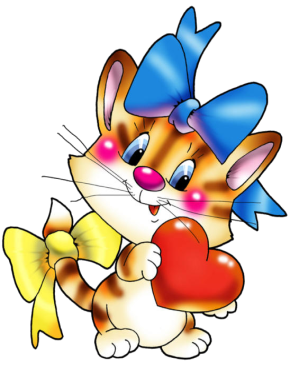 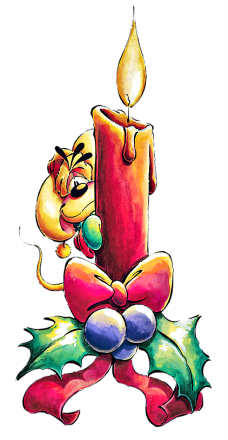 НАШИ  ИМЕНИННИКИ!!!                    ПОЗДРАВЛЯЕМ!!!                                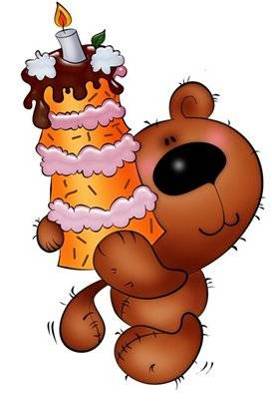            2 полугодие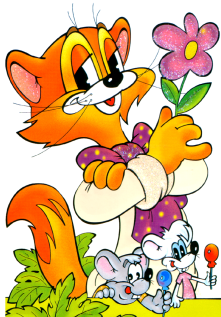 НАШИ  ИМЕНИННИКИ!!!                    ПОЗДРАВЛЯЕМ!!!                                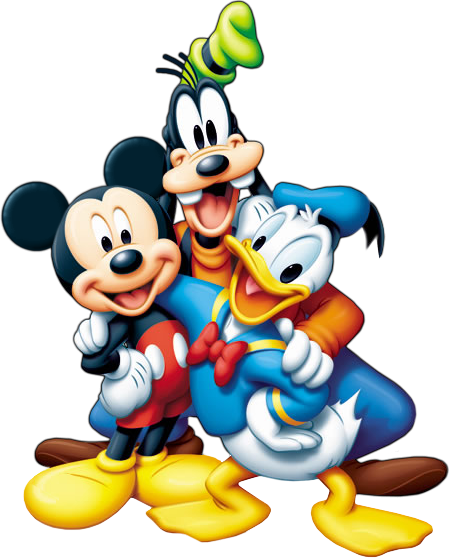 